Ana Laura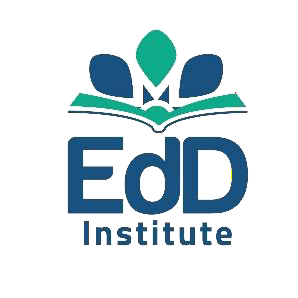 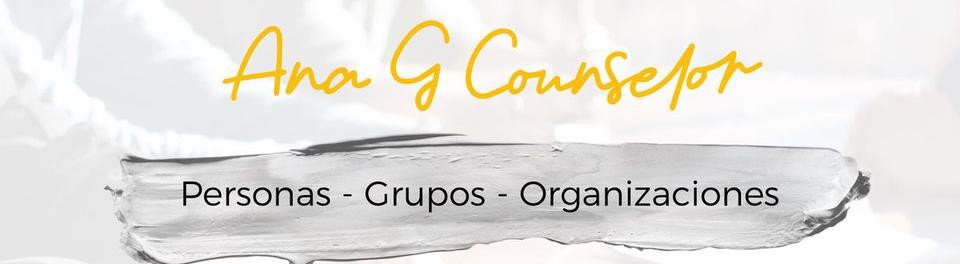 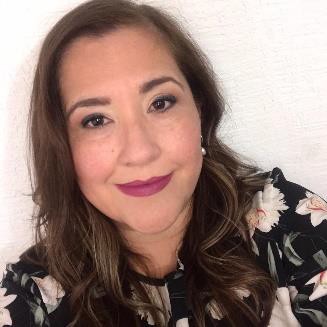 Garza García@AnaGCounselor+52 8112389333Skills Mental WellbeingInfluencer Counselor Focusing TrainerOrganizational Human Development ConsultantHumanist & BodyTherapistWriter & Speaker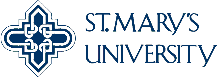 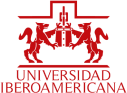 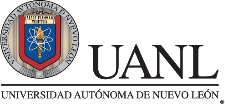 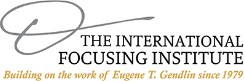 Person – Groups - OrganizationsLiving Tools´ Creator & DistributorPositive leader, counselor and consultant with more than 30 experience years. Specialized in Mental and Emotional Health, Positive Psychology and Organizational Human Development. International author & speaker.EducationClinical Counseling and Mental Health M.D. St. Mary's University, USA. Human Development M. D. Universidad Iberoamericana, Mexico.Public Accountant & Auditor, Univ. A. Nuevo León, Mexico.CertificationsTrainer & Therapist, The International Focusing Institute of NY. Mindfulness, ITESM.	Positive Psychology, TecMilenio. Coaching with NLP, J. Grinder.	Heal Your Life® Teacher.Ontological Coaching, Duhne.	Organizational Dev. UDEM.Professional profileEdD Institute founder, whose mission is to create spaces for the Mental Wellbeing development and the violence prevention.In 2020, Training PAE+ creator, Program for Emotional First Aid Brigadiers, with more than 3,800 people trained in Mexico, US, Caribbean, Central and South America.In 2020, director of www.buscayencuentra.com.mx, online store of mental wellbeing products & services.LifeCounseling Creator. A model of Counseling, Coaching, Focusing and Positive Psichology.Student counselor and Human Development professor.Diplomas designer and facilitator for national universities.PublicationsPAE+ Emotional First Aid Basic Mannual, 2021 From Violence to Love, Work Book.2021 Questions for Living, 2018 Ed. 2, 2021Pandemic Notes. 2020Volunteering and community supportIn Mexico: Family Pastoral of Mexican Episcopate Conference, National APAC, Univ. of the Elders of Univ. A. Nuevo León.In the US: Be Strong Families, Aurora Public Library, IncludeNYC.